Fiche Préalable de Demande d’Aide1/ BENEFICIAIRE 2/ DESCRIPTION DU PROJET 3/ PLAN DE FINANCEMENT PREVISIONNEL du projet global 4/ PLAN DE FINANCEMENT PREVISIONNEL leader 5/ LIEN DU PROJET AVEC LES FONDAMENTAUX LEADER ET LA FICHE ACTION et RECHERCHE DE VALEUR AJOUTEE TERRITORIALE 6/ EVALUATION DU PROJET et INDICATEURS DE SUIVI DE LA FICHE 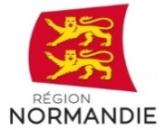 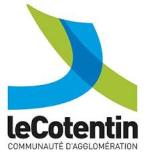 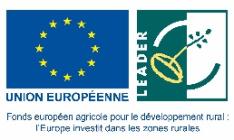 Document pouvant servir d’annexe 1 au formulaire de demande d’aide 19.02 « Fiche descriptive » (sous-réserve que le projet n’ait pas fait l’objet de modification substantielle)Document pouvant servir d’annexe 1 au formulaire de demande d’aide 19.02 « Fiche descriptive » (sous-réserve que le projet n’ait pas fait l’objet de modification substantielle)Document pouvant servir d’annexe 1 au formulaire de demande d’aide 19.02 « Fiche descriptive » (sous-réserve que le projet n’ait pas fait l’objet de modification substantielle)Document pouvant servir d’annexe 1 au formulaire de demande d’aide 19.02 « Fiche descriptive » (sous-réserve que le projet n’ait pas fait l’objet de modification substantielle)Transmettez l’original à la Région Normandie et conservez un exemplaireTransmettez l’original à la Région Normandie et conservez un exemplaireTransmettez l’original à la Région Normandie et conservez un exemplaireTransmettez l’original à la Région Normandie et conservez un exemplaireCadre réservé à l’administration :Cadre réservé à l’administration :Cadre réservé à l’administration :Cadre réservé à l’administration :N° de dossier OSIRIS :Code du GAL :BNO171Dénomination du demandeur
(Maître d’ouvrage)Organisme Demandeur : Dénomination du demandeur
(Maître d’ouvrage)Responsable légal : Dénomination du demandeur
(Maître d’ouvrage)Responsable du projet : Coordonnées de l’organisme demandeurAdresse : Code postal :                       Commune :  :                                 Mail : N° de SIRETStatut du demandeur Privé       Public    Préciser : Localisation du projetIntitulé du projetCalendrier de réalisation du projetDate de début : Date de fin : Fiche action de référence du GALFiche action N° 3  Intitulé : Services à la population et attractivité des bourgs rurauxAppel à projet du 01/05/2021 au 30/09/2021Contexte et description du projetObjectifs du projet à atteindreBénéficiaires de l’opération (cibles visées)Publicité européenne et nationale prévue pour le projet  (presse, panneaux, affiches, …)Coût total prévisionnel de l’opération en    □ HT  □ TTC =€Fait à : Le : NOM, Prénom, qualité et signature du représentant légal de la structure :NOM, Prénom, qualité et signature du représentant légal de la structure :Fait à : Le : NOM, Prénom, qualité et signature du représentant légal de la structure :NOM, Prénom, qualité et signature du représentant légal de la structure :FONDAMENTAUX LEADERFONDAMENTAUX FICHE ACTIONCaractère innovant/effet levier du projet : Caractère transférable du projet : Caractère partenarial public-privé du projet : Objectif stratégique/opérationnel du projet : Effet attendu sur le territoire du projet : Type et description de l’opération de la fiche action : Indicateurs de réalisation (cf. fiche action) : Indicateurs de résultats (cf. fiche action) : Cadre réservé au GALDate du Comité de programmation de sélection :|__|__|__|__|__|__|Note : |__|__| /|__|__|  Avis :